О создании добровольной пожарной команды  на территории Ярославского сельского поселения Моргаушского района Чувашской Республики        Во исполнения федеральных законов от 6 октября 2003 г. № 131-ФЗ «Об общих  принципах организации местного самоуправления в Российской Федерации» от 8 августа 2004 г. №122-ФЗ, «О внесении изменений в законодательные акты Российской Федерации и признании утратившими силу некоторых законодательных актов Российской Федерации  в связи с применениями федеральных законов «О внесении изменений и дополнений  в Федеральный закон «Об общих принципах организации законодательных (представительных) и исполнительных органов государственной власти субъектов Российской Федерации»  и «Об общих принципах организации местного самоуправления в Российской Федерации»  и от 21 декабря 1994 г.  № 69-ФЗ «О  пожарной безопасности», постановления главы Ярославского сельского поселения Моргаушского района Чувашской Республики от  04.05.2007 г. №  8 «О создании и организации деятельности добровольной пожарной охраны, порядок её взаимодействия с другими видами пожарной охраны»,  администрация Ярославского сельского поколения Моргаушского района Чувашской Республики  п о с т а н о в л я е т :              1.Создать добровольную пожарную команду (далее - ДПК) на территории Ярославского сельского поселения Моргаушского района Чувашской Республики согласно Реестру добровольной пожарной команды в Ярославском сельском поселении Моргаушского района Чувашской Республики (Приложение №1).            2.Членам ДПК Ярославского сельского поселения в своей работе руководствоваться Положением  о создании и организации деятельности добровольной пожарной охраны, порядок её взаимодействия с другими видами пожарной охраны.            3.Рекомендовать  руководителям организаций и предприятий, находящихся на территории Ярославского сельского поселения, с численностью работающих более 10 человек, создать объектовые добровольные пожарные команды.            4.Контроль за выполнением настоящего постановления оставляю за собой.И.о. главы Ярославского  сельского поселенияМоргаушского района Чувашской Республики                                                     Л.В. Храмова Приложение 1 к постановлению администрации Ярославского сельского поселения Моргаушского района Чувашской Республики от 01.08.2018 г. №35Реестр добровольной пожарной команды в Ярославском сельском поселении Моргаушского района Чувашской РеспубликиЧãваш Республики   Муркаш районĕн             Ярославкаял поселенийĕн администрацийĕЙЫШĂНУ01.08.2018ç. № 35Ярославка ялĕ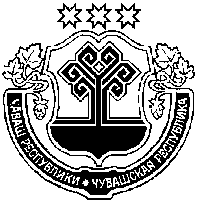 Чувашская Республика администрацияЯрославского сельского поселенияМоргаушского района     ПОСТАНОВЛЕНИЕ01.08.2018г. №35д. Ярославка                                                                       № п/пФ.И.О.1.Шадрин Сергей Юрьевич  - руководитель ДПК2.Алексеев Александр Михайлович - старший водитель ДПК3.Шадрин Юрий Андреевич - водитель ДПК 